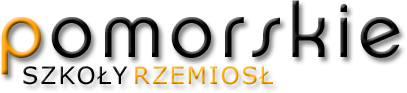 KARTA WYJŚCIA GRUPOWEGO NR….Klasa  ………….DATA WYJŚCIA:  …………………………..MIEJSCE WYJŚCIA/MIEJSCE ZBIÓRKI UCZNIÓW:  ……………………………3. CEL WYJŚCIA: …………………………….PROGRAM WYJŚCIA: 4. MIEJSCE I GODZINA POWROTU: …………………………….5. LICZBA UCZNIÓW BIORĄCYCH UDZIAŁ W WYJŚCIU:………………………( w załączeniu lista uczestników wyjścia)6. OPIEKUN/OPIEKUNOWIE:				PODPIS…………………………….				………………………………………………………………….				……………………………………WICEDYREKTOR:…………………………….									DYREKTOR SZKOŁY:									……………………………